                ПРОЕКТ 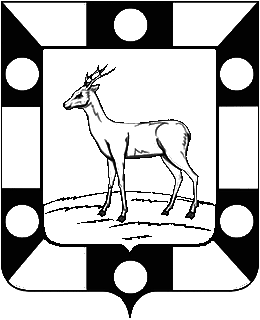 АДМИНИСТРАЦИЯ ГОРОДСКОГО ПОСЕЛЕНИЯ ПЕТРА ДУБРАВА МУНИЦИПАЛЬНОГО РАЙОНА ВОЛЖСКИЙ САМАРСКОЙ ОБЛАСТИПОСТАНОВЛЕНИЕ	от  _________2021  №  ____Об утверждении формы проверочного листа (список контрольных вопросов) при проведении муниципального земельного контроля на территории городского поселения Петра Дубрава муниципального района Волжский Самарской области        Руководствуясь Федеральным законом от 06.10.2003 № 131-ФЗ «Об общих принципах организации местного самоуправления в Российской Федерации», Федеральным законом от 31.07.2020 №  248-ФЗ «О государственном контроле (надзоре) и муниципальном контроле в Российской Федерации», Федеральным законом от 31.07.2020 № 247-ФЗ  «Об обязательных требованиях в Российской Федерации», Постановлением Правительства Российской Федерации от 27.10.2021     № 1844 "Об утверждении требований к разработке, содержанию, общественному обсуждению проектов форм проверочных листов, утверждению, применению, актуализации форм проверочных листов, а также случаев обязательного применения проверочных листов», Уставом городского поселения Петра Дубрава муниципального района Волжский Самарской области, Администрация городского поселения Петра Дубрава муниципального района Волжский Самарской области ПОСТАНОВЛЯЕТ:      1. Утвердить формы проверочных листов (списков контрольных вопросов) при проведении муниципального земельного контроля на территории городского поселения Петра Дубрава муниципального района Волжский Самарской области  согласно приложению  к настоящему Постановлению.      2. Настоящее Постановление разместить в разделе «Контрольно-надзорная деятельность» на официальном сайте городского поселения Петра Дубрава муниципального района Волжский Самарской области в информационно-телекоммуникационной сети «Интернет».      3. Опубликовать настоящее Постановление в печатном средстве информации г.п. Петра Дубрава  «Голос Дубравы».      4. Признать утратившим силу Постановление Администрации городского поселения Петра Дубрава муниципального района Волжский  Самарской области  от 22.10.2021 № 258 «Об утверждении формы проверочного листа (список контрольных вопросов) при проведении муниципального земельного контроля  на территории  городского поселения Петра Дубрава муниципального района Волжский Самарской области».      5. Настоящее Постановление вступает в силу с 01.03.2022 года.      6. Контроль за выполнением настоящего Постановления возложить на заместителя Главы поселения Чернышова Г.В..Глава городского поселения Петра Дубрава                                                                                   В.А.КрашенинниковЧернышов  Г.В.Приложение к постановлению  администрации городского поселения Петра Дубрава муниципального района Волжский Самарской областиот _______________ № _____	QR-кодпредусмотренный постановлением Правительства Российской Федерации от 16 апреля 2021 г. N 604 "Об утверждении Правил формирования и ведения единого реестра контрольных (надзорных) мероприятий и о внесении изменения в постановление Правительства Российской Федерации от 28 апреля 2015 г. N 415".Проверочный лист (список контрольных вопросов),применяемый при осуществлении муниципального земельного контроля на территории городского поселения Петра Дубрава муниципального района Волжский Самарской области1. Наименование  органа  муниципального   контроля:   администрация городского поселения Петра Дубрава муниципального района Волжский Самарской области.2. Проверочный лист утвержден постановлением администрации городского поселения Петра Дубрава  муниципального района Волжский Самарской области  от __________________ №_________________          3. Реквизиты решения контрольного (надзорного) органа о проведении контрольного (надзорного) мероприятия, подписанного уполномоченным должностным лицом контрольного (надзорного) органа_________ № ________;   4. Учетный  номер  проверки и дата присвоения учетного номера проверки в едином реестре видов проверок: ______________________________________.   5. Место (места) проведения проверки с заполнением проверочного листа: ______________________________.   6. Объект государственного контроля (надзора), муниципального контроля, в отношении которого проводится контрольное (надзорное) мероприятие_______________________________________________;           7. Соотнесенные со списком контрольных вопросов реквизиты нормативных правовых актов с указанием структурных единиц этих актов;           8. Фамилия, имя и отчество (при наличии) гражданина или индивидуального предпринимателя, его идентификационный номер налогоплательщика и (или) основной государственный регистрационный номер индивидуального предпринимателя, адрес регистрации гражданина или индивидуального предпринимателя, наименование юридического лица, его идентификационный номер налогоплательщика и (или) основной государственный регистрационный номер, адрес юридического лица (его филиалов, представительств, обособленных структурных подразделений)____________________________________________________;        9. Должность, фамилия и инициалы должностного лица контрольного (надзорного) органа, в должностные обязанности которого в соответствии с положением о виде контроля, должностным регламентом или должностной инструкцией входит осуществление полномочий по виду контроля, в том числе проведение контрольных (надзорных) мероприятий, проводящего контрольное (надзорное) мероприятие и заполняющего проверочный лист (далее - инспектор);10. Список контрольных  вопросов,  отражающих содержание обязательных требований, ответы  на которые однозначно свидетельствуют о соблюдении или несоблюдении контролируемым лицом обязательных требований, составляющих предмет проверки:"__" ________ 20__ г.  (указывается дата  заполнения  проверочного листа)___________________________________________________________________________(должность, фамилия, имя, отчество (последнее - при наличии) представителяюридического лица, индивидуального предпринимателя)___________________________________________________________________________(должность, фамилия, имя, отчество (последнее - при наличии) лица,проводящего  проверку и заполняющего проверочный лист)№ п/пВопросы, отражающие содержание обязательных требованийРеквизиты нормативных правовых актов, 
с указанием их структурных единиц, которыми установлены обязательные требованияОтветы на вопросыОтветы на вопросыОтветы на вопросыПримечание№ п/пВопросы, отражающие содержание обязательных требованийРеквизиты нормативных правовых актов, 
с указанием их структурных единиц, которыми установлены обязательные требованияДаНетНе применимоПримечание1Используется ли проверяемым юридическим лицом или индивидуальным предпринимателем земельный участок в соответствии с установленным целевым назначением и (или) видом разрешенного использования?Пункт 2 статьи 7, статья 42 Земельного кодекса Российской Федерации2Имеются ли у проверяемого юридического лица или индивидуального предпринимателя права, предусмотренные законодательством Российской Федерации, на используемый земельный участок (используемые земельные участки, части земельных участков)?Пункт 1 статьи 25 Земельного кодекса Российской Федерации3Зарегистрированы ли права либо обременение на используемый земельный участок (используемые земельные участки, часть земельного участка) в порядке, установленном Федеральным законом от 13 июля 2015 г. 
№ 218-ФЗ "О государственной регистрации недвижимости"?Пункт 1 статьи 26 Земельного кодекса Российской Федерации, статья 8.1 Гражданского кодекса Российской Федерации4Соответствует ли площадь используемого проверяемым юридическим лицом, индивидуальным предпринимателем земельного участка площади земельного участка, указанной в правоустанавливающих документах?Пункт 1 статьи 25, пункт 1 статьи 26 Земельного кодекса Российской Федерации5Соответствует ли положение поворотных точек границ земельного участка, используемого проверяемым юридическим лицом, индивидуальным предпринимателем, сведениям о положении точек границ земельного участка, указанным в Едином государственном реестре недвижимости?Пункт 3 статьи 6, пункт 1 статьи 25 Земельного кодекса Российской Федерации6В случаях если использование земельного участка (земельных участков), находящегося в государственной или муниципальной собственности, на основании разрешения на использование земель или земельных участков привело к порче либо уничтожению плодородного слоя почвы в границах таких земель или земельных участков, приведены ли земли или земельные участки в состояние, пригодное для использования в соответствии с разрешенным использованием?Пункт 5 статьи 13, подпункт 1 статьи 39.35 Земельного кодекса Российской Федерации7В случае если действие сервитута прекращено, исполнена ли проверяемым юридическим лицом, индивидуальным предпринимателем, в отношении которого установлен сервитут, обязанность привести земельный участок в состояние, пригодное для использования, в соответствии 
с разрешенным использованием?Пункт 5 статьи 13, подпункт 9 пункта 1 статьи 39.25 Земельного кодекса Российской Федерации8Выполнена ли проверяемым юридическим лицом (за исключением органа государственной власти, органа местного самоуправления, государственного и муниципального учреждения (бюджетного, казенного, автономного), казенного предприятия, центра исторического наследия президента Российской Федерации, прекратившего исполнение своих полномочий) обязанность переоформить право постоянного (бессрочного) пользования земельным участком (земельными участками) на право аренды земельного участка (земельных участков) или приобрести земельный участок (земельные участки) 
в собственность?Пункт 2 статьи 3 Федерального закона от 25 октября 2001 г. 
№ 137-ФЗ 
"О введении 
в действие Земельного кодекса Российской Федерации"9Соблюдено ли требование об обязательности использования (освоения) земельного участка в сроки, установленные законодательством?Статья 42 Земельного кодекса Российской Федерации, статья 284 Гражданского кодекса Российской Федерации, пункт 2 статьи 45 Земельного кодекса Российской Федерации, Федеральный закон от 29.07.2017г. № 217-ФЗ (ред. От 22.12.2020г.) «О ведении гражданами садоводства и огородничества для собственных нужд и о внесении изменений в отдельные законодательные акты Российской Федерации»